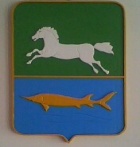 АДМИНИСТРАЦИЯ НАРЫМСКОГО СЕЛЬСКОГО ПОСЕЛЕНИЯПАРАБЕЛЬСКОГО РАЙОНА ТОМСКОЙ ОБЛАСТИПОСТАНОВЛЕНИЕ27.10.2017											№ 87аО порядке финансирования мероприятий по улучшению условий и охраны трудав организациях, финансируемых из бюджета Нарымского сельского поселения.В соответствии со статьей 226 Трудового кодекса Российской Федерации, руководствуясь Уставом Нарымского сельского поселенияПОСТАНОВЛЯЮ:1. Утвердить Положение о порядке финансирования мероприятий по улучшению условий и охраны труда в организациях, финансируемых из бюджета Нарымского сельского поселения, согласно приложению.2. Опубликовать настоящее постановление в информационном бюллетени Администрации и Совета Нарымского сельского поселения  и разместить на официальном сайте в информационно-телекоммуникационной сети «Интернет» http://narimskoe.ru 3. Настоящее постановление вступает в силу на следующий день после дня его официального опубликования.4. Контроль за исполнением настоящего постановления оставляю за собой.Глава поселения                                                                                            С.В.Абдрашитова Т.А.Чаплинская3 32 32Рассылка:Администрация-2Нарымский СДК-1Приложение к постановлению администрации Нарымского сельского поселенияОт 27.10.2017 № 87аПОЛОЖЕНИЕО ПОРЯДКЕ ФИНАНСИРОВАНИЯ МЕРОПРИЯТИЙ ПО УЛУЧШЕНИЮ УСЛОВИЙ И ОХРАНЫ ТРУДА В ОРГАНИЗАЦИЯХ, ФИНАНСИРУЕМЫХ ИЗ БЮДЖЕТА НАРЫМСКОГО СЕЛЬСКОГО ПОСЕЛЕНИЯ 1. Настоящее Положение устанавливает порядок финансирования мероприятий по улучшению условий и охраны труда в организациях, финансируемых из бюджета Нарымского сельского поселения , в целях улучшения условий и охраны труда, обеспечения сохранения жизни и здоровья работников в процессе трудовой деятельности, снижения производственного травматизма и профессиональной заболеваемости в организациях, финансируемых из бюджета Нарымского сельского поселения.2. Финансирование мероприятий по улучшению условий и охраны труда в организациях, финансируемых из бюджета Нарымского сельского поселения, осуществляется за счет средств бюджета Нарымского сельского поселения по утвержденной смете.3. Смета финансирования организации, финансируемой из бюджета Нарымского сельского поселения , составляется с учетом разработанных мероприятий по улучшению условий и охране труда работающих.4. При разработке и утверждении мероприятий по улучшению условий и охране труда должны учитываться средства, направленные на финансирование:4.1. предупредительных мер по сокращению производственного травматизма и профессиональных заболеваний;4.2. обеспечения безопасности работников при эксплуатации зданий, сооружений, оборудования, инструментов;4.3. обеспечения работников коллективными и индивидуальными средствами защиты;4.4. медицинских осмотров;4.5. оснащения условий труда каждого рабочего места в соответствии с требованиями охраны труда;4.6. проведение специальной оценки условий труда в соответствии с законодательством о специальной оценке условий труда;4.7. санитарно-бытового и лечебно-профилактического обслуживания работников в соответствии с требованиями охраны труда;4.8. обучения и проверку знаний руководителей организаций, финансируемых из бюджета Нарымского сельского поселения, и членов комиссий по проверке знаний требований охраны труда данных организаций;4.9. приобретения нормативной литературы и наглядной агитации по охране труда, в том числе по оказанию первой медицинской помощи.5. Работник не несет расходов на финансирование мероприятий по улучшению условий и охраны труда.